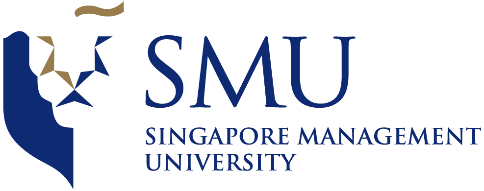 MEETING MINUTES #1– SUPERVISOR

Date/Time
Venue
Meeting with
AttendeesAgenda
Meeting minutes prepared by Akshita DhandhaniaMinutes has been vetted by Aayush GargPoint made byNotesFollow – up ActionFollow – up ActionFollow – up ActionTaskPerson(s) ResponsibleDue DateProf KamHe advised us that the scope of our project is quite broad and that we should understand client requirements more clearly.Arrange a meeting with the client again to understand the scope better.Prekshaa, Aayush, Akshita10/01/2017Prof KamHe asked us to rethink the methodologies and softwares we are planning to use. He asked us to look into new softwares including Gephi and R.Research on Gephi and R and confirm with client.Prekshaa13/01/2017Prof KamHe asked us to rethink the methodologies and softwares we are planning to use. He asked us to look into new softwares including Gephi and R.Research on new methodologies of approaching the projectAayush, Akshita13/01/2017